Death by China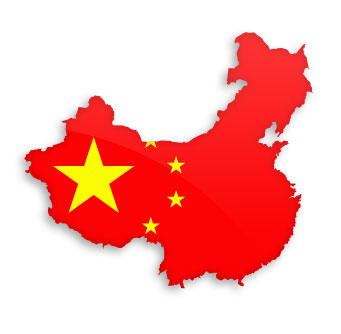 What does mass production of goods in China mean for North America?What are the ‘Weapons of job destruction’?What are the ‘bad’ reasons for being a good producer?What is currency manipulation?Do you think about where the products you buy are made? Why or why not?Do you think products made in China could be a danger to your health? Why?If you were the CEO of a large company, like Apple or Intel, would you keep the production locally or would you move it to China? Why?